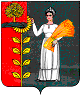 Администрация сельского поселения Пушкинский сельсоветДобринского муниципального района Липецкой областиРоссийской ФедерацииПОСТАНОВЛЕНИЕ17.06.2022                                        с. Пушкино                                           № 40О Порядке сообщения муниципальным служащим о прекращении гражданства РФ,  о приобретении гражданства (подданства) иностранного государства       В соответствии с Федеральным законом от 30.04.2021 №116-ФЗ «О внесении изменений в отдельные законодательные акты Российской Федерации», которым внесены изменения в Федеральный закон от 06.10.2003 №131-ФЗ «Об общих принципах организации местного самоуправления в Российской Федерации» и Федеральный закон от 02.03.2007  №25-ФЗ «О муниципальной службе в Российской Федерации»,  руководствуясь Уставом  администрация сельского поселения Пушкинский сельсоветПОСТАНОВЛЯЕТ:1. Утвердить Порядок сообщения муниципальным служащим администрации сельского поселения Пушкинский сельсовет о прекращении гражданства Российской Федерации, о приобретении гражданства (подданства) иностранного государства (прилагается).2.  Настоящее постановление вступает в силу со дня его обнародования.3. Контроль за исполнением настоящего постановления оставляю за собой.Глава администрации                                                                        Н.Г.ДемиховаУтвержден  постановлением администрации сельского поселения Пушкинский сельсовет№40 от 17.06.2022 Порядоксообщения муниципальным служащим администрации сельского поселения Пушкинский сельсовет о прекращении гражданства Российской Федерации, о приобретении гражданства (подданства) иностранного государства1. Настоящий Порядок в соответствии со статьей 42 Федерального закона от 06.10.2003 №131-ФЗ «Об общих принципах организации местного самоуправления в Российской Федерации, с пунктами 9 и 9.1 части 1 статьи 12 Федерального закона от 02.03.2007 № 25-ФЗ «О муниципальной службе в Российской Федерации» устанавливает процедуру сообщения муниципальным служащим администрации сельского поселения Пушкинский сельсовет (далее – муниципальный служащий  представителю нанимателя (работодателя) в лице главы администрации сельского поселения Пушкинский сельсовет (далее – представитель нанимателя (работодателя):1.1. о прекращении гражданства Российской Федерации либо гражданства (подданства) иностранного государства - участника международного договора Российской Федерации, в соответствии с которым иностранный гражданин имеет право находиться на муниципальной службе (далее - о прекращении гражданства);1.2. о приобретении гражданства (подданства) иностранного государства либо получении вида на жительство или иного документа, подтверждающего право на постоянное проживание гражданина на территории иностранного государства (далее - о приобретении гражданства).2. Для целей настоящего Порядка используются понятия в тех значениях, в которых они используются в Федеральном законе от 02.03.2007 №25-ФЗ «О муниципальной службе в Российской Федерации» и Федеральном законе от 31.05.2002 №62-ФЗ «О гражданстве Российской Федерации».3. Муниципальный служащий обязан сообщить представителю нанимателя (работодателя) о прекращении гражданства, о приобретении гражданства в день, когда ему стало известно об этом, но не позднее пяти рабочих дней со дня прекращения гражданства, со дня приобретения гражданства в письменном виде по форме согласно приложению 1 к настоящему Порядку (далее - сообщение).В случае если о прекращении гражданства, о приобретении гражданства муниципальному служащему стало известно в нерабочий день, в период нахождения его в отпуске, командировке либо в период временной нетрудоспособности, сообщение представителю нанимателя (работодателя) направляется посредством факсимильной, электронной или иной связи с последующим направлением оригинала сообщения в течение первого рабочего дня следующего за днем  окончания отпуска, командировки или периода временной нетрудоспособности. 4. В сообщении указываются:1) фамилия, имя, отчество (последнее - при наличии) муниципального служащего, направившего сообщение, замещаемая им должность муниципальной службы;2) при прекращении гражданства:  наименование государства, в котором прекращено гражданство (подданство) (Российской Федерации либо иностранного государства - участника международного договора, в соответствии с которым иностранный гражданин имеет право находиться на муниципальной службе), дата прекращения гражданства (подданства);3) приобретения гражданства (подданства): наименование иностранного государства, в котором приобретено гражданство (подданство) либо получен вид на жительство или иной документ, подтверждающий право на постоянное проживание гражданина на территории иностранного государства, дата приобретения гражданства либо права на постоянное проживание гражданина на территории иностранного государства, дата приобретения гражданства (подданства) либо права проживания гражданина на территории иностранного государства;4) дата составления сообщения и подпись муниципального служащего.5. Муниципальный служащий представляет сообщение уполномоченному лицу – специалисту по кадровому делопроизводству администрации сельского поселения Пушкинский  сельсовет для регистрации и рассмотрения в соответствии с настоящим Порядком.6. Сообщение, представленное муниципальным служащим, подлежит регистрации в течение одного рабочего дня со дня его поступления уполномоченному лицу в Журнале регистрации сообщений о прекращении гражданства Российской Федерации, о приобретении гражданства (подданства) иностранного государства (далее – Журнал регистрации сообщений), форма которого определена приложением 2 к настоящему Порядку.На сообщении, представленном муниципальным служащим, указывается дата и номер регистрации исходя из данных Журнала регистрации сообщений.	Журнал регистрации сообщений должен быть прошнурован, пронумерован и заверен подписью главы и печатью.	Ведение и хранение Журнала регистрации сообщений осуществляется уполномоченным лицом в соответствии с установленным порядком делопроизводства.7. После регистрации сообщение подлежит рассмотрению уполномоченным лицом, которым по результатам изучения представленных документов готовится мотивированное заключение, содержащее информацию, полученную от муниципального служащего, направившего сообщение, а также вывод о наличии либо отсутствии выявленных при рассмотрении сообщения нарушений требований Федерального закона от 02.03.2007 №25-ФЗ «О муниципальной службе в Российской Федерации» при прохождении муниципальным служащим муниципальной службы и предложение о принятии решения в соответствии с законодательством Российской Федерации.8. В ходе рассмотрения поступившего от муниципального служащего сообщения специалист по кадровому делопроизводству администрации  вправе получать от данного муниципального служащего письменные и устные пояснения по изложенным в сообщении обстоятельствам, а также дополнительные документы.9. Мотивированное заключение, сообщение и документы не позднее четырех рабочих  дней со дня регистрации сообщения представляются главе администрации сельского поселения Пушкинский сельсовет (лицу, исполняющему его обязанности) для принятия решения в соответствии со статьей 13 Федерального закона от 02.03.2007 №25-ФЗ «О муниципальной службе в Российской Федерации». 10. Решение об освобождении от занимаемой должности и увольнении муниципального служащего в соответствии с законодательством Российской Федерации, если иное не предусмотрено законодательством Российской Федерации, принимается главой администрации (лицом, исполняющим его обязанности) не позднее семи рабочих дней со дня регистрации сообщения, и передается со всеми материалами в течение одного рабочего дня со дня принятия специалисту по кадровому делопроизводству, которым осуществляется реализация данного решения в соответствии с трудовым законодательством и законодательством о муниципальной службе.11. Копия решения главы администрации выдается муниципальному служащему, направившему сообщение, в течение двух рабочих дней со дня принятия решения, указанного в пункте 10 настоящего Порядка, лично под подпись.12. Сообщение, мотивированное заключение и иные документы, приобщаются к личному делу муниципального служащего.Приложение 1 к Порядку сообщения муниципальным служащим администрации сельского поселения Пушкинский сельсовет о прекращении гражданства Российской Федерации, о приобретении гражданства (подданства) иностранного государстваГлаве администрации сельского поселения Пушкинский сельсовет Добринского муниципального района Липецкой области ____________________________________________                                                                                                                        (ФИО) от ____________________________________________                                                                                                                    (ФИО муниципального служащего)______________________________________________________________________________________                                                                                                                          (замещаемая должность)СООБЩЕНИЕмуниципального служащего о прекращении гражданства Российской Федерации, о приобретении гражданства (подданства) иностранного государстваВ соответствии с пунктами 9 и 9.1 части 1 статьи 12 Федерального закона от  02.03.2007  № 25-ФЗ  «О  муниципальной  службе в Российской Федерации» сообщаю что мною1_________________________________________________________________________________________________________________________________________________________________________________________________________________________________________________1 в сообщении указывается:- в случае прекращения гражданства (подданства) – о прекращении гражданства (подданства), наименование   государства,   в   котором   прекращено  гражданство (подданство), (Российской   Федерации   либо  иностранного  государства-участника  международного  договора,  в  соответствии с которым иностранный гражданин имеет право находиться на муниципальной службе), дата прекращения гражданства;- в случае   приобретения  гражданства  (подданства) – о приобретении гражданства (подданства),наименование   иностранного   государства,  в  котором  приобретено гражданство  (подданство) либо получен вид на жительство или получено  право  на  постоянное  проживание  гражданина на территории иностранного  государства,  дата  приобретения  гражданства, вида на жительство  либо  права на постоянное проживание гражданина на территории иностранного государства.   _____________________                       _____________________                                     __________________________Дата составления сообщения                        подпись                                   ФИО муниципального служащегоПриложение 2 к Порядку сообщения муниципальным служащим администрации сельского поселения Пушкинский сельсовет о прекращении гражданства Российской Федерации, о приобретении гражданства (подданства) иностранного государстваЖУРНАЛрегистрации сообщений муниципальных служащих администрации сельского поселения Пушкинский сельсовето прекращении гражданства Российской Федерации, о приобретении гражданства (подданства) иностранного государства№ п/пДата, время поступления сообщенияФИО, должность муниципального служащего, направившего сообщениеКраткое содержание сообщенияФИО, должность и подпись уполномоченного лица, принявшего сообщениеСведения о принятом главой решении по сообщению с указанием даты принятия решенияПодпись муниципального служащего о получении копии решения главы, дата получения решения1234567